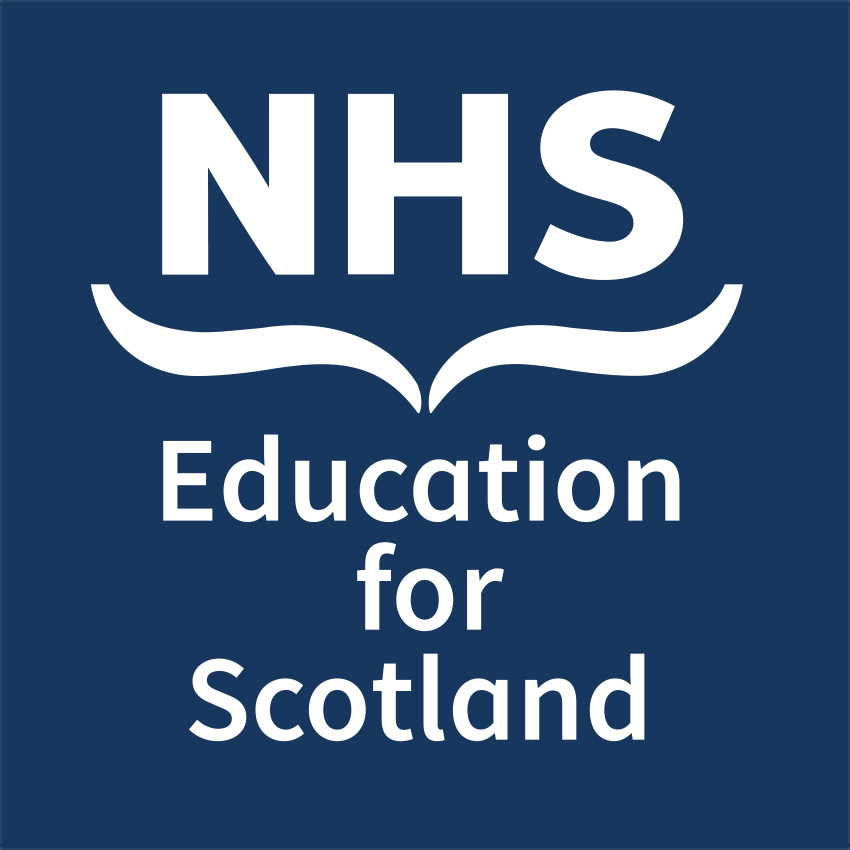 Your Details:
Full Name:
Job Title:
NHS Board / Organisation:
Email Address:
Tel No:Please indicate your preferred timeslot (this will be decided by the conference organisers)Thursday 9 May - 15.30 – 17.00       

Friday 10 May – 09.00 – 10.30           

Friday 10 May – 13.30 – 15.00            It is our intention to have a number of dedicated workshops / sessions to highlight innovations and examples of inter-professional learning. 
If you wish to be considered for one of these slots please indicate      Session Details:

1) Title of your proposed parallel session:

2) Parallel session description: (this will be published on the NES conference website to inform delegate selection)
3) Please list the objectives of the parallel session, indicating the knowledge and skills participants should expect to gain:4) Who will be contributing to the delivery of this parallel session? (please state name, job title and NHS Board / Organisation)Please note that due to the number of attendees, parallel session numbers could range from 50 – 100.Deadline for return of form: Monday 19 November 2018